What did you do in this service activity/project? ____________________________________________________________________________________________________________________________________________________________ Leading Service: Did you initiate this service activity or project? _______ Yes  _______ No Please reflect on the impact of the service activity: Use these prompts.  Some new things I learned about the service focus area and/or the community of people were . . .  My work was important to this cause because . . .   Some new relationships I developed were  . . .   Some subject related skills I practiced during the service activity were  . . . ______________________________________________________________________________ ______________________________________________________________________________ ______________________________________________________________________________ ______________________________________________________________________________ ______________________________________________________________________________ ______________________________________________________________________________ ____________________________________________________________________________________________________________________________________________________________ Number of hours involved in this activity/project ___________ hours. (If this is a long-term activity, log your hours for event on the back.)  	1 As a result of this activity/project, I am interested in learning about . . .  or (doing . . . because . . .   ______________________________________________________________________________________ ______________________________________________________________________________________ ____________________________________________________________________________________________________________________________________________________________________________ TJMS Service Advisor’s, TA teacher’s or site supervisor’s signature: _____________________________________________________________ 	2 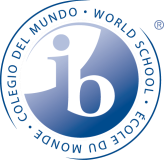 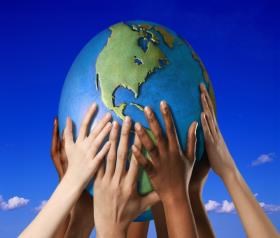 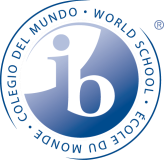 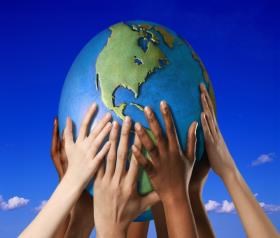 